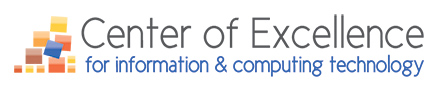 IT Futures Summit at MicrosoftPathways to IT Applied Baccalaureate Degrees for Washington State Students:IT Programs of Study & Common CoursesFriday, June 7, 2013, 9:30 a.m. to 3:30 p.m.Microsoft Conference Center, Redmond, Washington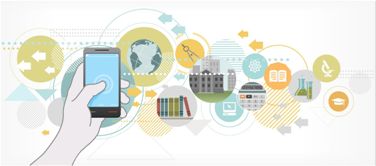 8:30 a.m. to 9:30 a.m.		Registration & Breakfast9:30 a.m.  to 10:30 a.m.		WelcomeIntroductionsWashington State proposed  Applied  Baccalaureate Degrees in Information Technology Potential  Department of Labor grant opportunity10:30 a.m. to 12:00 p.m.	Working GroupsReview of Common Courses & Core IT Competencies: Programming I & II, Data Structures (developed July 2012)Develop two new Common Courses: Networking and Database Development/DesignDevelopment of pathways to IT baccalaureate programs 12:00 p.m. to 1:00 p.m.		Lunch, networkingPresentation: Washington State’s IT Industry Sector: The Need for Multiple IT Academic and Career Pathways & Baccalaureate Degrees 1:00 p.m. to 2:30 p.m.		Industry-Faculty Round TablesSolicitation of input/expertise from IT industry professionals for current, in-development, and proposed IT baccalaureate degrees2:30 p.m. to 3:15 p.m.	Secondary IT EducationWhat secondary IT courses and general education courses might be aligned with IT programs of study?3:15 p.m. to 3:30 p.m.		Review of day’s progressNext stepsTravel reimbursement/formsNote: Agenda subject to change